Heavy Vehicle Classification Report 
PLACE (X) IN BOX APPROPRIATE TO CONFIGURATION OF VEHICLEJ & P Modification - Requirement Guide 
Use this chart to determine if alteration to vehicle configuration requires certification.Applies to all changes to body types/towing couplings on Heavy Vehiclesfrom 01 July 2015, if not already certified.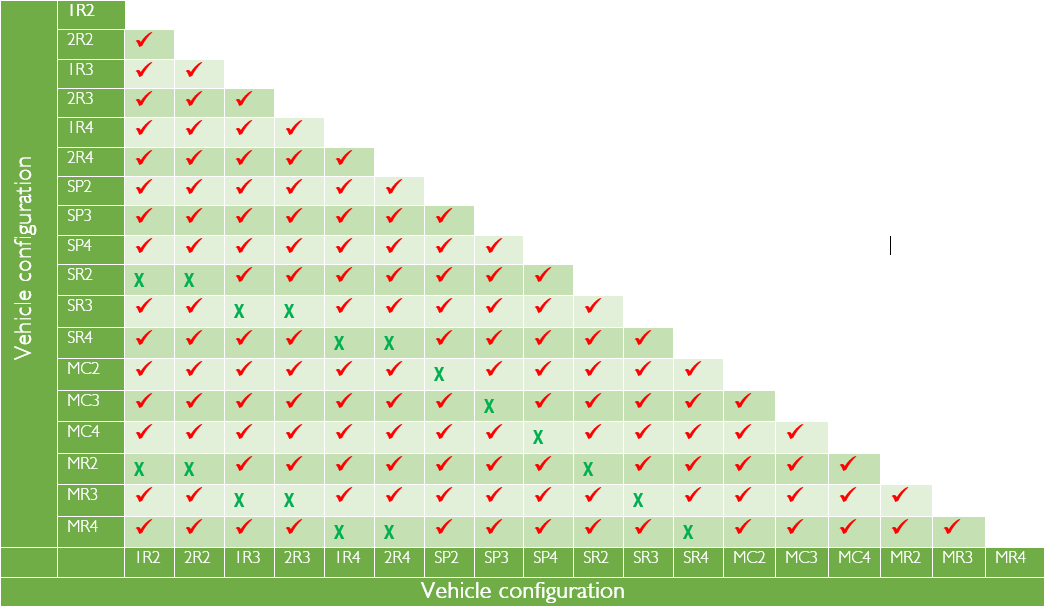 
Department of State GrowthRoad User Services DivisionForm Number: MR106 06/16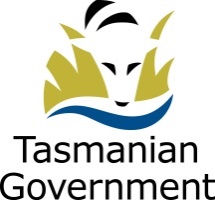 RIGID TRUCK not nominated to tow a heavy trailerRIGID TRUCK not nominated to tow a heavy trailerRIGID TRUCK not nominated to tow a heavy trailerRIGID TRUCK not nominated to tow a heavy trailerRIGID TRUCK not nominated to tow a heavy trailerPRIME MOVER FOR SINGLE SEMI-TRAILERPRIME MOVER FOR SINGLE SEMI-TRAILERPRIME MOVER FOR SINGLE SEMI-TRAILERPRIME MOVER FOR SINGLE SEMI-TRAILERPRIME MOVER FOR SINGLE SEMI-TRAILERPRIME MOVER FOR SINGLE SEMI-TRAILERPRIME MOVER FOR SINGLE SEMI-TRAILER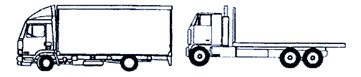 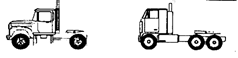 No of AxlesGVMGVMFee CodeNo of Axles on 
P-MoverNo of Axles on 
P-MoverFee CodeFee CodeFee Code212t or less12t or less1R222SP2SP2SP22More than 12tMore than 12t2R233SP3SP3SP3316.5t or less16.5t or less1R344SP4SP4SP43More than 16.5tMore than 16.5t2R3420t or less20t or less1R44More than 20tMore than 20t2R4520t or less20t or less1R55More than 20tMore than 20t2R5SHORT COMBINATION TRUCKSHORT COMBINATION TRUCKSHORT COMBINATION TRUCKSHORT COMBINATION TRUCKSHORT COMBINATION TRUCKPRIME MOVER FOR B-DOUBLEPRIME MOVER FOR B-DOUBLEPRIME MOVER FOR B-DOUBLEPRIME MOVER FOR B-DOUBLEPRIME MOVER FOR B-DOUBLEPRIME MOVER FOR B-DOUBLEPRIME MOVER FOR B-DOUBLE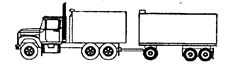 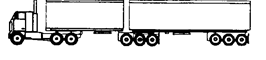 Nominated to tow a heavy trailer where the combination has no more than 6 axles in total operating up to 42.5 tonnesNominated to tow a heavy trailer where the combination has no more than 6 axles in total operating up to 42.5 tonnesNominated to tow a heavy trailer where the combination has no more than 6 axles in total operating up to 42.5 tonnesNominated to tow a heavy trailer where the combination has no more than 6 axles in total operating up to 42.5 tonnesNominated to tow a heavy trailer where the combination has no more than 6 axles in total operating up to 42.5 tonnesNo. of Axles on TruckNo. of Axles on TruckFee CodeFee CodeNo of Axles on 
P-MoverNo of Axles on 
P-MoverFee CodeFee CodeFee CodeFee Code22SR2SR222MC2 (MP2)MC2 (MP2)MC2 (MP2)MC2 (MP2)33SR3SR333MC3 (MP3)MC3 (MP3)MC3 (MP3)MC3 (MP3)44SR4SR444MC4 (MP4)MC4 (MP4)MC4 (MP4)MC4 (MP4)MEDIUM COMBINATION TRUCKMEDIUM COMBINATION TRUCKMEDIUM COMBINATION TRUCKMEDIUM COMBINATION TRUCKMEDIUM COMBINATION TRUCKBUSBUSBUSBUSBUSBUSBUS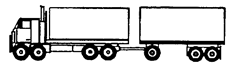 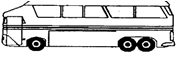 Nominated to tow a heavy trailer where the combination has more than 6 axles in total or operating at over 42.5 tonnesNominated to tow a heavy trailer where the combination has more than 6 axles in total or operating at over 42.5 tonnesNominated to tow a heavy trailer where the combination has more than 6 axles in total or operating at over 42.5 tonnesNominated to tow a heavy trailer where the combination has more than 6 axles in total or operating at over 42.5 tonnesNominated to tow a heavy trailer where the combination has more than 6 axles in total or operating at over 42.5 tonnesNo of Axles on TruckNo of Axles on TruckFee CodeFee CodeNo of AxlesGVMGVMFee CodeFee CodeFee Code22MR2MR2212t or less12t or less12t or less1B21B233MR3MR32More than 12tMore than 12tMore than 12t2B22B244MR4MR43 More than 4.5tMore than 4.5tMore than 4.5t2B32B355MR5MR53Articulated BusArticulated BusArticulated BusAB3AB3         4               Articulated Bus         4               Articulated Bus         4               Articulated Bus      AB4      AB4      AB4KeyAction RequiredᵡVehicle classification or upgrade does not require certification.  No modification or certification is required to issue the permit or process a vehicle configuration change.Vehicle classification or upgrade requires a modification or manufacturers plate to be affixed to the vehicle identifying the type of modification and when it occurred.  Customer will need to supply a valid modification or manufactures plate number or undertake an inspection.   See Approved Inspection Stations – Heavy Vehicle for inspection locations. 